基本信息基本信息 更新时间：2023-08-31 19:27  更新时间：2023-08-31 19:27  更新时间：2023-08-31 19:27  更新时间：2023-08-31 19:27 姓    名姓    名于茂帮于茂帮年    龄42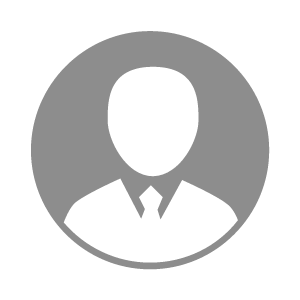 电    话电    话下载后可见下载后可见毕业院校中学邮    箱邮    箱下载后可见下载后可见学    历初中住    址住    址期望月薪5000-10000求职意向求职意向牛羊饲养员牛羊饲养员牛羊饲养员牛羊饲养员期望地区期望地区不限不限不限不限教育经历教育经历工作经历工作经历自我评价自我评价工作认真负责，自律性强工作认真负责，自律性强工作认真负责，自律性强工作认真负责，自律性强工作认真负责，自律性强工作认真负责，自律性强工作认真负责，自律性强其他特长其他特长